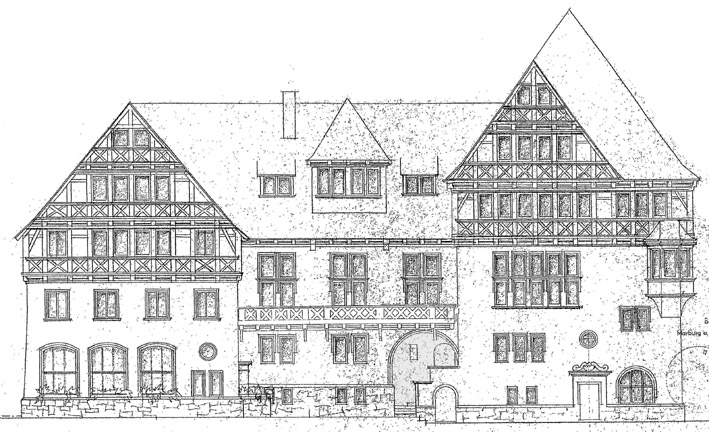 An den VereinStudentenwohnheim Felsenkeller e. V.	info@kreysa.erfurt.de	tp@marburger-hausverwaltung.deSchadensmeldung:Ich bin Bewohner des Zimmers Nr.  …..Ich melde folgenden Schaden:Wer: __________________________________________________________________________Was:____________________________________________________________________________________________________________________________________________________Wann:__________________________________________________________________________Wo:__________________________________________________________________________Mit wem:__________________________________________________________________________Warum:__________________________________________________________________________ Ich bin der Schädiger.Marburg, den,   ……….